Sîan Bradwell Softball TournamentFor the Montreal Children’s Hospital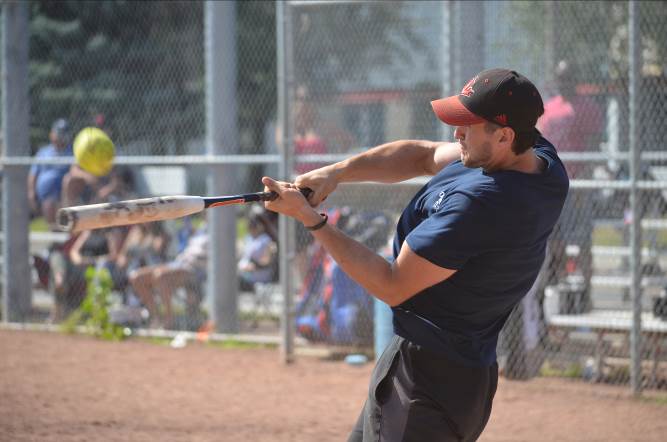 August 1st – 4th, 2024Parc des Bénévoles, KirklandMen’s Open DivisionD/E calibreFEATURESGames officiated by umpires certified by Softball Québec.Each team is scheduled to play a minimum of 3 games, weather permitting.Pitch must have a perceptible arc.  No windmill or Figure 8 pitches.Pitcher’s protective net for safety.Team photos are distributed through the annual book, which is posted on the SBF web site.  Tournament photos are posted on PBase.Delicious sausages, hamburgers, hot dogs, beer and soft drinks are available on site.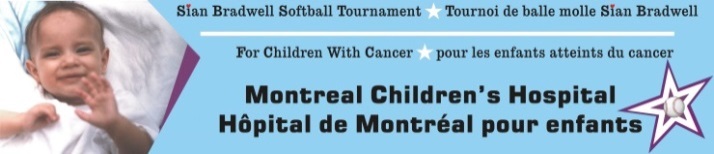 The Tournament is held to raise funds for priority medical equipment required by the Haematology-Oncology Department of the Montreal Children’s Hospital.  The proceeds of this event will be used to help purchase 40 “smart” intravenous pumps (cost:  $5,000 each)Please support our efforts on behalf of the children!GAMES AND FEE INFORMATIONRegistration fees may be paid:by Interac e-transfer for $450 to   sbst@sianbradwell.com  by cheque for $450 – delivered or mailed to:Sian Bradwell Softball Tournament97 Rue DaudelinKirkland, QC   H9J 2J4in cash – $450 delivered to the address above by July 1st.by donation - $550 in donations collected on the Montreal Children’s Hospital secure web site.  Details:  514-500-3300Send registration form to:  sbst@sianbradwell.comNOTE:  Fees must be received by July 1st, otherwise the team will not be considered as having registered.RULES       WAIVERS         MAPSLIST OF NON-APPROVED BATSTEAM REGISTRATION:PLEASE USE BLOCK CAPITALSName of team: : 	________________________________Division::	________________________________Shirt colour:	________________________________Manager name:	________________________________Mobile Phone: 	________________________________Telephone: Day   ________________________________Evenings: : 	________________________________Work e-mail: 	________________________________Home e-mail: 	________________________________Address: 	________________________________City:  		________________________________Prov., PostCode: 	________________________________Fees paid by:       ____ Online donations   ____ e-transferAlternate contact: _______________________________Mobile Phone: 	________________________________e-mail: 		________________________________Schedule consideration requests:Please remember that with limited park time, we may not be able to accommodate all requests.  : ______________________________________________________________________________________________AS A RULE, CHANGES WILL NOT BE MADE AFTER THE SCHEDULE HAS BEEN DRAWN.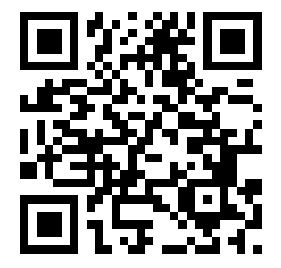 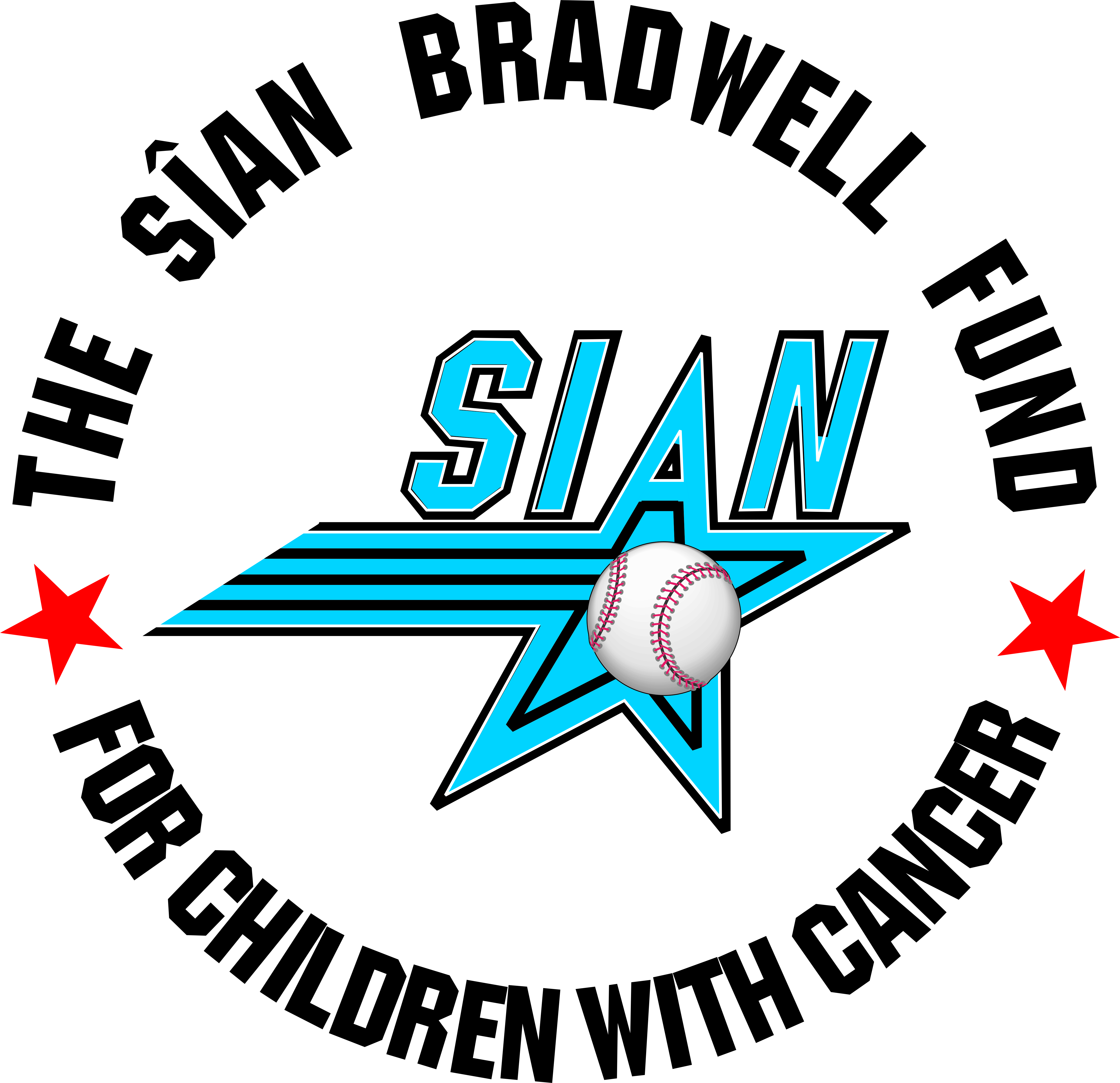 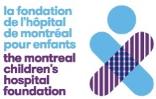 